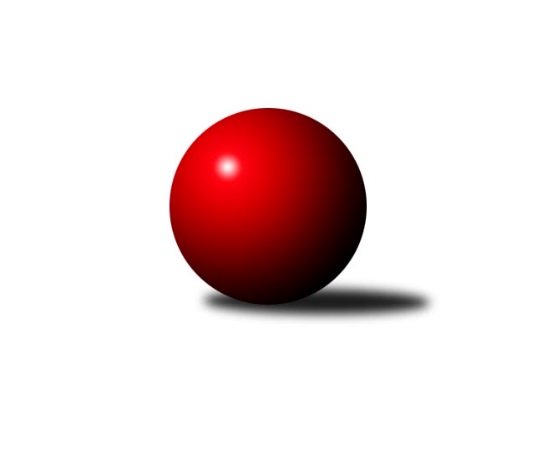 Č.19Ročník 2018/2019	9.3.2019Nejlepšího výkonu v tomto kole: 2603 dosáhlo družstvo: TJ Spartak Bílovec ˝A˝Krajský přebor MS 2018/2019Výsledky 19. kolaSouhrnný přehled výsledků:TJ Spartak Bílovec ˝A˝	- TJ Unie Hlubina˝B˝	6:2	2603:2477	8.0:4.0	9.3.TJ Sokol Sedlnice ˝B˝	- TJ Nový Jičín ˝A˝	7:1	2546:2363	9.0:3.0	9.3.TJ VOKD Poruba ˝B˝	- KK Lipník nad Bečvou ˝A˝	5:3	2336:2335	6.0:6.0	9.3.TJ Horní Benešov ˝D˝	- TJ VOKD Poruba ˝A˝	3:5	2515:2562	7.0:5.0	9.3.TJ Sokol Bohumín˝C˝	- TJ Sokol Dobroslavice ˝A˝	5:3	2501:2395	7.0:5.0	9.3.Kuželky Horní Benešov	- KK Minerva Opava ˝B˝	7:1	2558:2501	7.0:5.0	9.3.Tabulka družstev:	1.	TJ VOKD Poruba ˝A˝	19	17	0	2	110.5 : 41.5 	136.0 : 92.0 	 2482	34	2.	TJ Sokol Sedlnice ˝B˝	19	12	1	6	96.5 : 55.5 	129.5 : 98.5 	 2410	25	3.	TJ Unie Hlubina˝B˝	19	12	0	7	82.5 : 69.5 	122.5 : 105.5 	 2456	24	4.	KK Lipník nad Bečvou ˝A˝	18	8	3	7	78.5 : 65.5 	115.5 : 100.5 	 2433	19	5.	TJ Spartak Bílovec ˝A˝	19	9	1	9	86.5 : 65.5 	131.0 : 97.0 	 2445	19	6.	TJ Sokol Dobroslavice ˝A˝	19	9	0	10	79.0 : 73.0 	121.5 : 106.5 	 2437	18	7.	TJ VOKD Poruba ˝B˝	19	7	3	9	67.0 : 85.0 	93.5 : 134.5 	 2376	17	8.	TJ Sokol Bohumín˝C˝	19	8	1	10	63.5 : 88.5 	101.0 : 127.0 	 2375	17	9.	TJ Horní Benešov ˝D˝	19	7	2	10	68.0 : 84.0 	109.5 : 118.5 	 2347	16	10.	TJ Nový Jičín ˝A˝	19	6	3	10	65.5 : 86.5 	105.5 : 122.5 	 2391	15	11.	Kuželky Horní Benešov	19	6	0	13	55.5 : 96.5 	96.5 : 131.5 	 2382	12	12.	KK Minerva Opava ˝B˝	18	5	0	13	51.0 : 93.0 	94.0 : 122.0 	 2377	10Podrobné výsledky kola:	 TJ Spartak Bílovec ˝A˝	2603	6:2	2477	TJ Unie Hlubina˝B˝	Jakub Fabík *1	 	 201 	 184 		385 	 0:2 	 416 	 	210 	 206		Tomáš Rechtoris	Tomáš Binar	 	 240 	 222 		462 	 2:0 	 399 	 	215 	 184		František Oliva	David Binar	 	 236 	 220 		456 	 2:0 	 430 	 	229 	 201		Petr Chodura	Vladimír Štacha	 	 245 	 199 		444 	 2:0 	 386 	 	208 	 178		Radmila Pastvová	Milan Zezulka	 	 221 	 238 		459 	 2:0 	 417 	 	216 	 201		Pavel Krompolc	Filip Sýkora	 	 203 	 194 		397 	 0:2 	 429 	 	205 	 224		Václav Ráblrozhodčí:  Vedoucí družstevstřídání: *1 od 51. hodu Antonín FabíkNejlepší výkon utkání: 462 - Tomáš Binar	 TJ Sokol Sedlnice ˝B˝	2546	7:1	2363	TJ Nový Jičín ˝A˝	Michaela Tobolová	 	 219 	 210 		429 	 2:0 	 389 	 	196 	 193		Jan Pospěch	Renáta Janyšková	 	 204 	 214 		418 	 1:1 	 389 	 	205 	 184		Radek Chovanec	Jaroslav Chvostek	 	 198 	 195 		393 	 1:1 	 413 	 	197 	 216		Petr Hrňa	Rostislav Kletenský	 	 234 	 202 		436 	 1:1 	 395 	 	188 	 207		Radek Škarka	Ivo Stuchlík	 	 216 	 237 		453 	 2:0 	 400 	 	204 	 196		Jiří Petr	Ladislav Petr	 	 207 	 210 		417 	 2:0 	 377 	 	198 	 179		Ján Pelikánrozhodčí: Nejlepší výkon utkání: 453 - Ivo Stuchlík	 TJ VOKD Poruba ˝B˝	2336	5:3	2335	KK Lipník nad Bečvou ˝A˝	Zdeněk Mžik	 	 202 	 213 		415 	 1:1 	 401 	 	184 	 217		Richard Štětka	Radim Bezruč *1	 	 162 	 215 		377 	 1:1 	 369 	 	182 	 187		Josef Hendrych	Helena Hýžová	 	 185 	 180 		365 	 1:1 	 374 	 	206 	 168		Martin Sekanina	Rostislav Sabela	 	 197 	 170 		367 	 1:1 	 378 	 	193 	 185		Eva Hradilová	Jaroslav Klekner	 	 212 	 208 		420 	 1:1 	 406 	 	194 	 212		Michal Mainuš	Zdeněk Hebda	 	 205 	 187 		392 	 1:1 	 407 	 	195 	 212		Petr Hendrychrozhodčí: vedoucí družstvastřídání: *1 od 41. hodu Marek ČížNejlepší výkon utkání: 420 - Jaroslav Klekner	 TJ Horní Benešov ˝D˝	2515	3:5	2562	TJ VOKD Poruba ˝A˝	Pavla Hendrychová	 	 216 	 178 		394 	 1:1 	 408 	 	202 	 206		Rostislav Bareš	Zdeněk Smrža	 	 204 	 199 		403 	 1:1 	 393 	 	193 	 200		Lukáš Trojek	Jaromír Hendrych	 	 220 	 223 		443 	 2:0 	 425 	 	205 	 220		Pavel Hrabec	Tomáš Zbořil *1	 	 191 	 191 		382 	 0:2 	 459 	 	233 	 226		Jiří Kratoš	Martin Švrčina	 	 211 	 220 		431 	 2:0 	 401 	 	209 	 192		Petr Oravec	Zdeněk Kment	 	 234 	 228 		462 	 1:1 	 476 	 	226 	 250		Jan Míkarozhodčí: vedoucí družstevstřídání: *1 od 19. hodu Miroslav Petřek st.Nejlepší výkon utkání: 476 - Jan Míka	 TJ Sokol Bohumín˝C˝	2501	5:3	2395	TJ Sokol Dobroslavice ˝A˝	Václav Kladiva	 	 218 	 221 		439 	 2:0 	 374 	 	187 	 187		Karel Ridl	Miroslav Paloc	 	 191 	 199 		390 	 1:1 	 405 	 	207 	 198		Martin Třečák	Pavel Plaček	 	 211 	 227 		438 	 2:0 	 343 	 	173 	 170		Zdeněk Štefek	Jaromír Piska	 	 219 	 205 		424 	 1:1 	 413 	 	207 	 206		Petr Číž	Lukáš Modlitba	 	 190 	 217 		407 	 0:2 	 449 	 	218 	 231		Ivo Kovařík	Jaroslav Klus	 	 187 	 216 		403 	 1:1 	 411 	 	202 	 209		Karel Kuchařrozhodčí: vedoucí družstevNejlepší výkon utkání: 449 - Ivo Kovařík	 Kuželky Horní Benešov	2558	7:1	2501	KK Minerva Opava ˝B˝	Martin Weiss	 	 240 	 204 		444 	 1:1 	 413 	 	200 	 213		Karel Vágner	Miroslav Procházka	 	 211 	 231 		442 	 1:1 	 435 	 	214 	 221		Tomáš Král	Jiří Jedlička	 	 217 	 192 		409 	 1:1 	 408 	 	206 	 202		Josef Plšek	Petr Vaněk	 	 207 	 228 		435 	 2:0 	 393 	 	196 	 197		Renáta Smijová	David Schiedek	 	 206 	 198 		404 	 0:2 	 437 	 	231 	 206		Karel Kratochvíl	Jaromír Martiník	 	 213 	 211 		424 	 2:0 	 415 	 	205 	 210		Jana Martínkovározhodčí: Jaromír MartiníkNejlepší výkon utkání: 444 - Martin WeissPořadí jednotlivců:	jméno hráče	družstvo	celkem	plné	dorážka	chyby	poměr kuž.	Maximum	1.	Jan Míka 	TJ VOKD Poruba ˝A˝	430.27	294.6	135.6	5.7	9/9	(476)	2.	Petr Chodura 	TJ Unie Hlubina˝B˝	427.03	290.0	137.0	4.7	9/9	(457)	3.	Milan Zezulka 	TJ Spartak Bílovec ˝A˝	426.60	290.0	136.6	3.0	7/8	(460)	4.	Josef Hendrych 	KK Lipník nad Bečvou ˝A˝	426.52	290.0	136.5	5.0	8/9	(455)	5.	Filip Sýkora 	TJ Spartak Bílovec ˝A˝	426.25	295.4	130.9	6.3	7/8	(470)	6.	Karel Kratochvíl 	KK Minerva Opava ˝B˝	425.50	293.1	132.4	6.6	8/9	(457)	7.	Ladislav Petr 	TJ Sokol Sedlnice ˝B˝	424.79	292.6	132.2	7.0	9/9	(485)	8.	Ivo Kovařík 	TJ Sokol Dobroslavice ˝A˝	422.41	285.9	136.6	4.2	8/10	(458)	9.	Petr Číž 	TJ Sokol Dobroslavice ˝A˝	422.31	287.5	134.8	4.5	9/10	(469)	10.	Václav Rábl 	TJ Unie Hlubina˝B˝	420.69	287.1	133.6	4.4	9/9	(451)	11.	Richard Štětka 	KK Lipník nad Bečvou ˝A˝	420.58	286.1	134.5	6.3	9/9	(468)	12.	Jiří Kratoš 	TJ VOKD Poruba ˝A˝	419.94	286.9	133.0	4.4	9/9	(470)	13.	Jaroslav Chvostek 	TJ Sokol Sedlnice ˝B˝	418.10	292.0	126.1	5.5	7/9	(483)	14.	Petr Oravec 	TJ VOKD Poruba ˝A˝	418.08	293.2	124.9	6.2	9/9	(467)	15.	Jakub Fabík 	TJ Spartak Bílovec ˝A˝	417.78	289.9	127.9	5.0	7/8	(459)	16.	Pavel Marek 	TJ Unie Hlubina˝B˝	416.33	287.0	129.3	5.4	6/9	(449)	17.	Martin Skopal 	TJ VOKD Poruba ˝A˝	415.07	284.6	130.5	5.2	9/9	(460)	18.	Tomáš Binar 	TJ Spartak Bílovec ˝A˝	413.60	287.0	126.6	5.7	7/8	(488)	19.	Radek Škarka 	TJ Nový Jičín ˝A˝	411.75	287.5	124.2	6.5	8/9	(474)	20.	Karel Ridl 	TJ Sokol Dobroslavice ˝A˝	411.52	286.4	125.1	5.2	10/10	(466)	21.	Rostislav Kletenský 	TJ Sokol Sedlnice ˝B˝	411.43	279.9	131.5	6.0	6/9	(446)	22.	Michal Bezruč 	TJ VOKD Poruba ˝A˝	410.93	278.3	132.6	5.3	8/9	(440)	23.	Jaromír Martiník 	Kuželky Horní Benešov	410.78	287.7	123.1	7.7	8/8	(473)	24.	David Binar 	TJ Spartak Bílovec ˝A˝	410.67	280.1	130.6	5.9	7/8	(456)	25.	Petr Hrňa 	TJ Nový Jičín ˝A˝	410.02	281.0	129.0	5.7	7/9	(431)	26.	Petr Hendrych 	KK Lipník nad Bečvou ˝A˝	408.02	286.4	121.6	6.6	9/9	(460)	27.	Jiří Jedlička 	Kuželky Horní Benešov	407.73	283.2	124.5	7.5	8/8	(458)	28.	Jan Pospěch 	TJ Nový Jičín ˝A˝	407.67	282.0	125.7	5.8	9/9	(465)	29.	Jana Martínková 	KK Minerva Opava ˝B˝	407.36	284.9	122.5	6.9	9/9	(479)	30.	Rostislav Sabela 	TJ VOKD Poruba ˝B˝	406.33	281.0	125.3	6.6	9/9	(433)	31.	Martin Koraba 	Kuželky Horní Benešov	405.86	286.3	119.5	8.6	8/8	(501)	32.	Jaroslav Klus 	TJ Sokol Bohumín˝C˝	404.98	284.6	120.4	7.7	8/9	(450)	33.	David Schiedek 	Kuželky Horní Benešov	403.95	282.2	121.8	9.3	6/8	(439)	34.	Pavel Krompolc 	TJ Unie Hlubina˝B˝	403.82	279.3	124.6	7.6	8/9	(433)	35.	Václav Kladiva 	TJ Sokol Bohumín˝C˝	403.22	282.4	120.8	10.0	7/9	(439)	36.	Renáta Janyšková 	TJ Sokol Sedlnice ˝B˝	402.37	286.4	116.0	6.9	7/9	(447)	37.	Karel Kuchař 	TJ Sokol Dobroslavice ˝A˝	402.11	282.2	119.9	7.4	9/10	(436)	38.	Vlastimila Kolářová 	KK Lipník nad Bečvou ˝A˝	401.43	281.6	119.9	9.0	9/9	(445)	39.	Martin Třečák 	TJ Sokol Dobroslavice ˝A˝	401.25	277.9	123.4	6.8	9/10	(419)	40.	Tomáš Král 	KK Minerva Opava ˝B˝	400.41	275.8	124.7	7.2	8/9	(480)	41.	Michaela Tobolová 	TJ Sokol Sedlnice ˝B˝	400.19	286.1	114.1	7.9	7/9	(465)	42.	Pavel Plaček 	TJ Sokol Bohumín˝C˝	399.96	280.9	119.0	9.1	8/9	(454)	43.	Vladimír Štacha 	TJ Spartak Bílovec ˝A˝	399.63	273.8	125.8	6.7	8/8	(446)	44.	Eva Hradilová 	KK Lipník nad Bečvou ˝A˝	395.82	279.7	116.1	8.9	9/9	(431)	45.	Zdeněk Štohanzl 	KK Minerva Opava ˝B˝	395.33	274.2	121.2	7.1	9/9	(440)	46.	Jaromír Hendrych 	TJ Horní Benešov ˝D˝	394.82	282.1	112.7	7.6	8/8	(480)	47.	Lukáš Trojek 	TJ VOKD Poruba ˝A˝	392.94	272.8	120.1	8.4	7/9	(417)	48.	Zdeněk Hebda 	TJ VOKD Poruba ˝B˝	392.78	275.3	117.5	9.6	9/9	(447)	49.	Miroslav Paloc 	TJ Sokol Bohumín˝C˝	392.14	279.7	112.5	9.0	9/9	(428)	50.	Jiří Petr 	TJ Nový Jičín ˝A˝	392.06	274.5	117.6	9.1	8/9	(419)	51.	Michal Blažek 	TJ Horní Benešov ˝D˝	389.93	286.5	103.4	10.3	6/8	(462)	52.	Marek Číž 	TJ VOKD Poruba ˝B˝	389.14	279.6	109.5	11.1	8/9	(418)	53.	Radek Chovanec 	TJ Nový Jičín ˝A˝	387.92	275.3	112.6	9.7	8/9	(435)	54.	Zdeněk Smrža 	TJ Horní Benešov ˝D˝	387.25	275.7	111.5	9.8	7/8	(454)	55.	Martin Sekanina 	KK Lipník nad Bečvou ˝A˝	386.25	279.7	106.5	10.5	8/9	(434)	56.	Nikola Tobolová 	TJ Sokol Sedlnice ˝B˝	385.90	275.7	110.2	9.4	7/9	(412)	57.	Milan Pčola 	TJ VOKD Poruba ˝B˝	385.17	267.6	117.6	10.2	7/9	(453)	58.	Zdeněk Žanda 	TJ Horní Benešov ˝D˝	384.92	269.2	115.8	9.8	6/8	(405)	59.	Antonín Fabík 	TJ Spartak Bílovec ˝A˝	382.85	278.6	104.2	11.4	7/8	(465)	60.	Renáta Smijová 	KK Minerva Opava ˝B˝	382.14	272.2	110.0	11.1	7/9	(434)	61.	Karel Vágner 	KK Minerva Opava ˝B˝	381.93	271.1	110.9	10.5	7/9	(428)	62.	Jaroslav Lakomý 	Kuželky Horní Benešov	381.17	266.2	115.0	10.5	6/8	(414)	63.	Radim Bezruč 	TJ VOKD Poruba ˝B˝	380.25	271.8	108.5	10.5	8/9	(428)	64.	Alfréd Hermann 	TJ Sokol Bohumín˝C˝	380.25	275.0	105.2	11.8	8/9	(428)	65.	Pavla Hendrychová 	TJ Horní Benešov ˝D˝	380.07	272.8	107.3	11.9	8/8	(474)	66.	David Juřica 	TJ Sokol Sedlnice ˝B˝	379.64	273.3	106.4	10.2	7/9	(428)	67.	Ján Pelikán 	TJ Nový Jičín ˝A˝	376.55	272.3	104.2	10.9	7/9	(410)	68.	Miroslav Procházka 	Kuželky Horní Benešov	375.05	266.5	108.5	11.4	7/8	(445)	69.	Jan Stuś 	TJ Sokol Bohumín˝C˝	369.00	267.4	101.6	13.8	6/9	(409)	70.	Zdeněk Štefek 	TJ Sokol Dobroslavice ˝A˝	366.91	261.0	105.9	11.5	7/10	(397)		Petr Kozák 	TJ Horní Benešov ˝D˝	465.00	333.0	132.0	3.0	1/8	(465)		Michal Klich 	TJ Horní Benešov ˝D˝	455.13	311.4	143.8	2.4	2/8	(513)		Jaroslav Koppa 	KK Lipník nad Bečvou ˝A˝	442.50	301.5	141.0	4.0	1/9	(456)		Gabriela Beinhauerová 	KK Minerva Opava ˝B˝	437.00	302.0	135.0	3.0	1/9	(451)		Petr Vaněk 	Kuželky Horní Benešov	435.00	308.0	127.0	8.0	1/8	(435)		Lukáš Modlitba 	TJ Sokol Bohumín˝C˝	425.75	286.5	139.3	3.8	1/9	(491)		Ivo Stuchlík 	TJ Sokol Sedlnice ˝B˝	424.50	288.7	135.8	6.2	3/9	(453)		Pavel Hrabec 	TJ VOKD Poruba ˝A˝	423.00	304.0	119.0	8.5	2/9	(425)		Michal Kudela 	TJ Spartak Bílovec ˝A˝	422.50	288.0	134.5	7.0	1/8	(445)		Zdeněk Mžik 	TJ VOKD Poruba ˝B˝	420.42	284.5	136.0	7.0	4/9	(449)		Tomáš Rechtoris 	TJ Unie Hlubina˝B˝	419.97	299.0	121.0	5.8	5/9	(455)		Jan Žídek 	TJ Unie Hlubina˝B˝	419.93	284.6	135.3	4.7	3/9	(449)		Zuzana Šafránková 	KK Minerva Opava ˝B˝	417.00	283.0	134.0	2.0	1/9	(417)		František Oliva 	TJ Unie Hlubina˝B˝	417.00	294.3	122.7	8.7	3/9	(440)		Jaroslav Klekner 	TJ VOKD Poruba ˝B˝	416.37	287.0	129.4	5.5	5/9	(443)		Jaroslav Kecskés 	TJ Unie Hlubina˝B˝	414.00	301.0	113.0	11.0	1/9	(414)		Stanislav Sliwka 	TJ Sokol Bohumín˝C˝	413.24	285.1	128.1	5.1	5/9	(450)		Martin Weiss 	Kuželky Horní Benešov	413.17	295.8	117.3	7.7	3/8	(456)		Miroslav Petřek  st.	TJ Horní Benešov ˝D˝	413.00	290.0	123.0	12.0	1/8	(413)		Martin Švrčina 	TJ Horní Benešov ˝D˝	412.63	288.7	123.9	7.6	4/8	(475)		Ladislav Štafa 	TJ Sokol Bohumín˝C˝	412.00	282.0	130.0	3.0	1/9	(412)		Michal Hejtmánek 	TJ Unie Hlubina˝B˝	409.00	277.0	132.0	3.3	3/9	(449)		Miroslava Ševčíková 	TJ Sokol Bohumín˝C˝	409.00	283.0	126.0	2.0	1/9	(409)		Rudolf Riezner 	TJ Unie Hlubina˝B˝	409.00	285.9	123.1	6.0	4/9	(422)		Lumír Kocián 	TJ Sokol Dobroslavice ˝A˝	408.04	279.6	128.5	6.9	4/10	(432)		Daniel Duškevič 	TJ Horní Benešov ˝D˝	408.00	283.0	125.0	13.0	1/8	(408)		Rostislav Bareš 	TJ VOKD Poruba ˝A˝	407.83	286.8	121.0	7.7	4/9	(445)		Jaromír Piska 	TJ Sokol Bohumín˝C˝	406.35	280.2	126.2	7.1	5/9	(445)		Libor Jurečka 	TJ Nový Jičín ˝A˝	402.00	279.0	123.1	8.9	5/9	(435)		Libor Veselý 	TJ Sokol Dobroslavice ˝A˝	401.90	275.5	126.4	6.4	6/10	(430)		Josef Hájek 	TJ Unie Hlubina˝B˝	401.70	282.9	118.8	9.4	5/9	(428)		Helena Hýžová 	TJ VOKD Poruba ˝B˝	400.60	282.1	118.5	7.8	5/9	(423)		Jan Král 	KK Minerva Opava ˝B˝	400.00	279.0	121.0	6.5	2/9	(414)		Jana Stehlíková 	TJ Nový Jičín ˝A˝	399.16	280.4	118.7	8.6	5/9	(426)		Radmila Pastvová 	TJ Unie Hlubina˝B˝	398.50	281.0	117.5	7.5	2/9	(411)		Radek Fischer 	KK Minerva Opava ˝B˝	396.00	282.0	114.0	7.0	1/9	(396)		Roman Grüner 	TJ Unie Hlubina˝B˝	395.67	281.0	114.7	7.7	2/9	(417)		Jana Martiníková 	Kuželky Horní Benešov	395.17	280.9	114.3	9.4	4/8	(430)		Nikolas Chovanec 	TJ Nový Jičín ˝A˝	393.00	280.3	112.7	10.7	3/9	(405)		Tomáš Polášek 	TJ Nový Jičín ˝A˝	392.00	276.0	116.0	11.0	1/9	(392)		Tomáš Zbořil 	TJ Horní Benešov ˝D˝	391.30	275.2	116.1	9.3	5/8	(414)		Michal Mainuš 	KK Lipník nad Bečvou ˝A˝	388.67	274.0	114.7	10.3	3/9	(406)		Jaroslav Hrabuška 	TJ VOKD Poruba ˝B˝	388.00	270.0	118.0	10.0	1/9	(388)		Josef Plšek 	KK Minerva Opava ˝B˝	387.70	282.1	105.6	10.3	5/9	(413)		Zdeněk Kment 	TJ Horní Benešov ˝D˝	385.40	266.2	119.2	7.9	5/8	(485)		Jiří Číž 	TJ VOKD Poruba ˝B˝	385.00	273.3	111.8	9.3	4/9	(413)		Helena Martinčáková 	TJ VOKD Poruba ˝B˝	383.00	260.0	123.0	12.0	1/9	(383)		Jaroslav Pěcha 	KK Lipník nad Bečvou ˝A˝	381.67	271.8	109.8	11.2	3/9	(401)		Hana Vlčková 	TJ Unie Hlubina˝B˝	381.00	275.0	106.0	10.0	1/9	(381)		Veronika Rybářová 	TJ Unie Hlubina˝B˝	380.00	273.0	107.0	7.0	1/9	(380)		Jáchym Kratoš 	TJ VOKD Poruba ˝A˝	380.00	273.0	107.0	13.0	1/9	(380)		Ota Beňo 	TJ Spartak Bílovec ˝A˝	378.00	272.0	106.0	11.0	1/8	(378)		Jiří Kolář 	KK Lipník nad Bečvou ˝A˝	376.50	282.0	94.5	14.0	2/9	(399)		Michaela Černá 	TJ Unie Hlubina˝B˝	375.00	277.0	98.0	14.0	1/9	(375)		Tibor Kállai 	TJ Sokol Sedlnice ˝B˝	373.00	277.0	96.0	15.0	1/9	(373)		Petr Kowalczyk 	TJ Sokol Sedlnice ˝B˝	369.75	263.8	106.0	10.8	4/9	(380)		Stanislav Brokl 	KK Minerva Opava ˝B˝	366.63	266.8	99.9	13.6	4/9	(403)		Ivan Řeha 	TJ Sokol Dobroslavice ˝A˝	361.00	255.0	106.0	9.0	1/10	(361)		Jiří Břeska 	TJ Unie Hlubina˝B˝	360.50	251.5	109.0	10.0	2/9	(389)		Milan Binar 	TJ Spartak Bílovec ˝A˝	355.50	271.5	84.0	16.5	2/8	(365)		Vilém Zeiner 	KK Lipník nad Bečvou ˝A˝	353.00	267.0	86.0	16.0	1/9	(353)Sportovně technické informace:Starty náhradníků:registrační číslo	jméno a příjmení 	datum startu 	družstvo	číslo startu9245	Radmila Pastvová	09.03.2019	TJ Unie Hlubina˝B˝	1x7404	Miroslav Petřek st.	09.03.2019	TJ Horní Benešov ˝D˝	2x11066	František Oliva	09.03.2019	TJ Unie Hlubina˝B˝	4x24034	Michal Mainuš	09.03.2019	KK Lipník nad Bečvou ˝A˝	2x21355	Lukáš Modlitba	09.03.2019	TJ Sokol Bohumín˝C˝	3x
Hráči dopsaní na soupisku:registrační číslo	jméno a příjmení 	datum startu 	družstvo	18231	Petr Vaněk	09.03.2019	Kuželky Horní Benešov	Program dalšího kola:20. kolo15.3.2019	pá	16:00	TJ Unie Hlubina˝B˝ - TJ Sokol Sedlnice ˝B˝	16.3.2019	so	9:00	TJ Sokol Dobroslavice ˝A˝ - Kuželky Horní Benešov	16.3.2019	so	9:00	KK Minerva Opava ˝B˝ - TJ Horní Benešov ˝D˝	16.3.2019	so	9:00	TJ Nový Jičín ˝A˝ - TJ Sokol Bohumín˝C˝	16.3.2019	so	9:00	KK Lipník nad Bečvou ˝A˝ - TJ Spartak Bílovec ˝A˝	16.3.2019	so	9:00	TJ VOKD Poruba ˝A˝ - TJ VOKD Poruba ˝B˝	Nejlepší šestka kola - absolutněNejlepší šestka kola - absolutněNejlepší šestka kola - absolutněNejlepší šestka kola - absolutněNejlepší šestka kola - dle průměru kuželenNejlepší šestka kola - dle průměru kuželenNejlepší šestka kola - dle průměru kuželenNejlepší šestka kola - dle průměru kuželenNejlepší šestka kola - dle průměru kuželenPočetJménoNázev týmuVýkonPočetJménoNázev týmuPrůměr (%)Výkon5xJan MíkaVOKD A4766xJan MíkaVOKD A112.694764xTomáš BinarBílovec A4621xIvo StuchlíkSedlnice B112.454533xZdeněk KmentHor.Beneš.D4623xIvo KovaříkDobrosl. A111.484493xJiří KratošVOKD A4593xTomáš BinarBílovec A111.044624xMilan ZezulkaBílovec A4594xMilan ZezulkaBílovec A110.324591xDavid BinarBílovec A4561xDavid BinarBílovec A109.6456